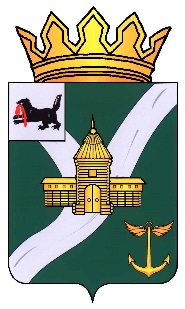 Иркутская областьУсть-Кутского муниципального образованияАДМИНИСТРАЦИЯПОСТАНОВЛЕНИЕ  от_____________________                                                                                      №___________г. Усть-КутОб утверждении программы профилактикирисков причинения вреда (ущерба) охраняемымзаконом ценностям по муниципальному контролю на автомобильном транспорте,городском наземном электрическом транспортеи в дорожном хозяйстве вне границ населенныхпунктов в границах Усть-Кутскогомуниципального образования на 2023 годВ соответствии с Федеральным законом от 08 ноября 2007 года № 259-ФЗ «Устав автомобильного транспорта и городского наземного электрического транспорта», Федеральным законом от 08 ноября 2007 года № 257-ФЗ «Об автомобильных дорогах и о дорожной деятельности в Российской Федерации», Федеральным законом от 06 октября 2003 года № 131-ФЗ «Об общих принципах организации местного самоуправления в Российской Федерации», Федеральным законом от 31 июля 2020 года № 248-ФЗ «О государственном контроле (надзоре) и муниципальном контроле в Российской Федерации», статьей 48 Устава Усть-Кутского муниципального района Иркутской области, ПОСТАНОВЛЯЮ:1. Утвердить программу профилактики рисков причинения вреда (ущерба) охраняемым законом ценностям по муниципальному контролю на автомобильном транспорте, городском наземном электрическом транспорте и в дорожном хозяйстве вне границ населенных пунктов в границах Усть-Кутского муниципального образования на 2023 год согласно приложению к настоящему постановлению.2. Настоящее постановление обнародовать на официальном сайте Администрации Усть-Кутского муниципального образования в информационно - телекоммуникационной сети «Интернет» (www.admin-ukmo.ru).3. Контроль за исполнением настоящего постановления возложить на председателя Комитета жилищной политики, коммунальной инфраструктуры, транспорта и связи Администрации Усть-Кутского муниципального образования (Супрун Е.И.)Мэр Усть-Кутскогомуниципального образования                                                                                         С.Г. АнисимовПОДГОТОВИЛ:НачальникПравового управления«___»__________2022 г.                                                 Е.П. СадыковаСОГЛАСОВАНО:Первый зам. Мэра УКМО                                             В.А. Калашников«___» ___________ 2022 г.Руководитель Аппарата                                               Е.А. ЛипареваАдминистрации УКМО«___»__________2022 г.Председатель Комитета по ЖКХ «___» ___________ 2022 г.	Е.И. СупрунРАССЫЛКА:Аппарат Администрации             – 3 экз.Комитет по ЖКХ	-1 экз.Правовое управление	-1 экз.ИТОГО:                                           - 5 экз.УТВЕРЖДЕНОПриложение к постановлениюАдминистрации Усть-Кутскогомуниципального образования от «__»________2022 № _______Программа профилактики рисков причинения вреда (ущерба) охраняемым законом ценностям по муниципальному контролю на автомобильном транспорте, городском наземном электрическом транспорте и в дорожном хозяйстве вне границ населенных пунктов в границах Усть-Кутского муниципального образования на 2023 годРаздел 1. Анализ текущего состояния осуществления вида контроля, описание текущего уровня развития профилактической деятельности контрольного (надзорного) органа, характеристика проблем, на решение которых направлена программа профилактики рисков причинения вреда (ущерба) охраняемым законом ценностям по муниципальному контролю на автомобильном транспорте, городском наземном электрическом транспорте и в дорожном хозяйстве вне границ населенных пунктов в границах Усть-Кутского муниципального образования на 2023 годМуниципальный контроль на автомобильном транспорте, городском наземном электрическом транспорте и в дорожном хозяйстве вне границ населенных пунктов в границах Усть-Кутского муниципального образования (далее – муниципальный контроль на автомобильном транспорте) – деятельность, направленная на предупреждение, выявление и пресечение нарушений обязательных требований законодательства (далее - обязательных требований), осуществляемая в пределах полномочий посредством профилактики нарушений обязательных требований, оценки соблюдения гражданами, индивидуальными предпринимателями и юридическими лицами обязательных требований: 1) в области автомобильных дорог и дорожной деятельности, установленных в отношении автомобильных дорог вне границ населенных пунктов в границах Усть-Кутского муниципального образования (далее – автомобильные дороги местного значения или автомобильные дороги общего пользования местного значения):а) к эксплуатации объектов дорожного сервиса, размещенных в полосах отвода и (или) придорожных полосах автомобильных дорог общего пользования;б) к осуществлению работ по капитальному ремонту, ремонту и содержанию автомобильных дорог общего пользования и искусственных дорожных сооружений на них (включая требования к дорожно-строительным материалам и изделиям) в части обеспечения сохранности автомобильных дорог;2) установленных в отношении перевозок по муниципальным маршрутам регулярных перевозок, не относящихся к предмету федерального государственного контроля (надзора) на автомобильном транспорте, городском наземном электрическом транспорте и в дорожном хозяйстве в области организации регулярных перевозок. Органом, уполномоченным на осуществление муниципального контроля наавтомобильном транспорте, является Администрация Усть-Кутского муниципального образования в лице Комитета жилищной политике, коммунальной инфраструктуры, транспорта и связи Администрации Усть-Кутского муниципального образования.	Муниципальный контроль на автомобильном транспорте осуществляется посредством организации и проведения проверок выполнения юридическими лицами, индивидуальными предпринимателями и гражданами обязательных требований законодательства, принятия предусмотренных законодательством Российской Федерации мер по пресечению и (или) устранению выявленных нарушений, а также систематического наблюдения за исполнением обязательных требований, организации и проведения мероприятий по профилактике рисков причинения вреда (ущерба) охраняемым законом ценностям, организации и проведения мероприятий по контролю, осуществляемых без взаимодействия с юридическими лицами, индивидуальными предпринимателями и гражданами.Программа профилактики рисков причинения вреда (ущерба) охраняемым законом ценностям по муниципальному контролю на автомобильном транспорте  на 2023 год (далее – программа профилактики) разработана в соответствии со статьей 44 Федерального закона от 31.07.2021 года № 248-ФЗ «О государственном контроле (надзоре) и муниципальном контроле в Российской Федерации», постановлением Правительства Российской Федерации от 25.06.2021 № 990 «Об утверждении Правил разработки и утверждения контрольными (надзорными) органами программы профилактики рисков причинения вреда (ущерба) охраняемым законом ценностям» и предусматривает комплекс мероприятий по профилактике рисков причинения вреда (ущерба) охраняемым законом ценностям при осуществлении муниципального контроля на автомобильном транспорте.В связи с вступлением в законную силу Положения об осуществлении муниципального контроля автомобильном транспорте, утвержденного решением Думы Усть-Кутского муниципального образования от 30.11.2021 № 77 программа профилактики разработана в целях предупреждения возможного нарушения органами государственной власти, органами местного самоуправления, юридическими лицами, их руководителями и иными должностными лицами, индивидуальными предпринимателями, гражданами (далее – подконтрольные субъекты) обязательных требований законодательства  в сфере деятельности автомобильного транспорта, городского наземного электрического транспорта, а также дорожной деятельности и снижения рисков причинения ущерба охраняемым законом ценностям.Мониторинг состояния подконтрольных субъектов в сфере деятельности автомобильного транспорта, городского наземного электрического транспорта, а также дорожной деятельности выявил, что ключевыми и наиболее значимыми рисками являются нарушение обязательных требований: 1) в области автомобильных дорог и дорожной деятельности, установленных в отношении автомобильных дорог вне границ населенных пунктов в границах Усть-Кутского муниципального образования (далее – автомобильные дороги местного значения или автомобильные дороги общего пользования местного значения):а) к эксплуатации объектов дорожного сервиса, размещенных в полосах отвода и (или) придорожных полосах автомобильных дорог общего пользования;б) к осуществлению работ по капитальному ремонту, ремонту и содержанию автомобильных дорог общего пользования и искусственных дорожных сооружений на них (включая требования к дорожно-строительным материалам и изделиям) в части обеспечения сохранности автомобильных дорог;2) установленных в отношении перевозок по муниципальным маршрутам регулярных перевозок, не относящихся к предмету федерального государственного контроля (надзора) на автомобильном транспорте, городском наземном электрическом транспорте и в дорожном хозяйстве в области организации регулярных перевозок.Проведение профилактических мероприятий направлено на соблюдение подконтрольными субъектами обязательных требований в сфере деятельности автомобильного транспорта, городского наземного электрического транспорта, а также дорожной деятельности, на побуждение подконтрольных субъектов к добросовестности, способствование улучшению в целом ситуации, повышению ответственности подконтрольных субъектов, снижению количества выявляемых нарушений обязательных требований, требований, установленных муниципальными правовыми актами в указанной сфере.Раздел 2. Цели и задачи реализации программы профилактики	Основными целями программы профилактики являются:	1. Стимулирование добросовестного соблюдения обязательных требований всеми подконтрольными субъектами;	2. Устранение условий, причин и факторов, способных привести                            к нарушениям обязательных требований и (или) причинению вреда (ущерба) охраняемым законом ценностям;	3. Создание условий для доведения обязательных требований до контролируемых лиц, повышение информированности о способах их соблюдения.	Основными задачами программы профилактики являются:	1. Укрепление системы профилактики нарушений рисков причинения вреда (ущерба) охраняемым законом ценностям;2. Повышение правосознания и правовой культуры подконтрольных субъектов;3. Выявление причин, факторов и условий, способствующих нарушению обязательных требований законодательства, определение способов устранения или снижения рисков их возникновения;4. Установление зависимости видов, форм и интенсивности профилактических мероприятий от особенностей конкретных подконтрольных субъектов, и проведение профилактических мероприятий с учетом данных факторов;5. Формирование единого понимания обязательных требований законодательства у всех участников контрольной деятельности;6. Повышение уровня правовой грамотности подконтрольных субъектов,          в том числе путем обеспечения доступности информации об обязательных требованиях законодательства и необходимых мерах по их исполнению.Раздел 3. Перечень профилактических мероприятий, сроки (периодичность) их проведенияРаздел 4. Показатели результативности и эффективности программы профилактикиПредседатель Комитета жилищной политики,коммунальной инфраструктуры, транспортаи связи Администрации Усть-Кутскогомуниципального образования	Е.И. Супрун№ п/пНаименование мероприятияСрок исполненияСтруктурное подразделение, ответственное за реализацию1.Информирование контролируемых и иных лиц заинтересованных лиц по вопросам соблюдения обязательных требованийПо мере необходимостиКомитет жилищной политики, коммунальной инфраструктуры, транспорта и связи Администрации Усть-Кутского муниципального образования2.Консультирование:1) Должностные лица осуществляют консультирование контролируемых лиц и их представителей:- в письменной форме, в случае, если контролируемым лицом представлен письменный запрос по следующим вопросам:а) организация и осуществление муниципального контроля на автомобильном транспорте;б) порядок осуществления контрольных мероприятий, предусмотренных Положение о виде муниципального контроля;в) порядок обжалования действий (бездействий) должностных лиц;г) получение информации о нормативных правовых актах, содержащих обязательные требования, оценка соблюдения которых осуществляется контрольным органом в рамках контрольных мероприятий;   Рассмотрение письменного обращения осуществляется в сроки, установленные Федеральным законом от 02.05.2006 № 59-ФЗ «О порядке рассмотрения обращений граждан Российской Федерации».- в виде устных разъяснений по телефону, посредством видео-конференц-связи, на личном приеме либо в ходе проведения профилактического мероприятия, контрольного мероприятия. Консультирование контролируемых лиц может осуществляться на собраниях и конференциях граждан. Личный прием проводится Мэром УКМО и (или) должностным лицом). Информация о месте приема, а также об установленных для приема днях и часах размещается на официальном сайте Администрации Усть-Кутского муниципального образования;- посредством размещения на официальном сайте Администрации Усть-Кутского муниципального образования письменного разъяснения по однотипным обращениям контролируемых лиц и их представителей, подписанного уполномоченным должностным лицом Контрольного органа.По мере необходимостиКомитет жилищной политики, коммунальной инфраструктуры, транспорта и связи Администрации Усть-Кутского муниципального образования.№ п/пНаименование показателяВеличина1.Полнота информации, размещенной на официальном сайте Администрации Усть-Кутского муниципального образования в сети «Интернет» в соответствии с частью 3 статьи 46 Федерального закона от 31 июля 2021 г. № 248-ФЗ «О государственном контроле (надзоре) и муниципальном контроле в Российской Федерации»100 %2.Удовлетворенность контролируемых лиц и их представителями консультированием контрольного (надзорного) органа100 % от числа обратившихся3.Количество проведенных профилактических мероприятийне менее 1 мероприятия, проведенного органом муниципального контроля на автомобильном транспорте